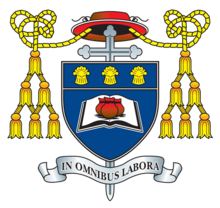 Person Specification  Assistant Headteacher(Teaching & Learning)Mission Statement We aspire to embrace the Gospel and its values,  celebrating uniqueness and diversity.  Our learning, within an enterprise culture,  is based upon trust and respect which define  our relationships within the world family.Everyone Matters. Everyone Matters.The school’s Instrument of Government states that it is part of the Catholic Church and is to be conducted as a Catholic school in accordance with Canon Law, the teachings of the Roman Catholic Church and the Trust Deed of the Shrewsbury Diocese. The applicant will be required to safeguard and promote the welfare of children and young people.Note: Candidates failing to meet any of the essential criteria will automatically be excludedThe person appointed will be expected to be familiar with and able to demonstrate the skills, qualities and attributes listed below.[A]	Faith Commitment[B]	Qualifications Training and Professional Development[C]	Knowledge and Experience[D]	Strategic Leadership and Management[E]	Professional  Attributes[F]	Personal Qualities[G]	Confidential References and Reports[H]	Application Form and Supporting StatementThe form must be fully completed and legible.  The supporting statement should be clear, concise and related to the specific post. EssentialDesirableSourceAn appreciation and understanding of the distinctiveness of Catholic Education. A willingness to actively support the Catholic Christian ethos of St NicholasPractising and committed Catholic Participation in faith life of the parish communityExperience in leading Whole School Acts of WorshipAF / R / IAF / IQualified teacher statusDegree level qualification Evidence of regular, recent and appropriate professional development for the role of Assistant HeadteacherHas successfully  undertaken the Secretary of State's (NCSL, CWDC or local authority) approved "safer recruitment" training or has a commitment to do so before taking up post/ within 12 months of taking up the postGraduate/Postgraduate level qualificationNPQSL/MLDesignation as SLECCRS/CTC or commitment to obtaining the certificateQualification CertificatesAF / IAF / IAF / IKnowledge of local and national policies, priorities and statutory frameworks relating to the development of effective teaching and learningClear commitment to and understanding of child protection matters, safeguarding legislation and practice Recent effective leadership experience at middle or senior levelEvidence of securing positive outcomes for students as a middle or senior leader – with a particular focus on disadvantaged studentsSubstantial and successful teaching experience as an outstanding practitioner Experience of leading/co-ordinating professional development opportunities that have impacted positively on student progressTo be able to exemplify how the needs of all students have been met through high quality teachingConfidence in accessing, analysing, interpreting and synthesising information Ability to enhance a balanced curriculum to enable all students to achieve their full potential Recent experience in a Catholic voluntary aided SchoolLeadership of Teaching and Learning across the schoolExperience of teaching in more than one schoolAF / I / RAF / RAF / RAF / IAF / IAF / IAF / IAF / IAF / IEvidence of successful strategies for planning, implementing, monitoring and evaluating the development of teaching and learningAbility to initiate and support research and debate on ‘effective pedagogy and practice’Knowledge of what constitutes quality in educational provision and successful strategies for raising standards and the achievement of all students – with a particular focus on disadvantaged studentsAbility to analyse data, develop strategic plans, set targets and monitor/evaluate progress  towards these to raise standardsConfidence to delegate management tasks, trust those responsible and monitor their implementationSecure understanding of strategies for staff appraisal, pay and progressionExperience of offering challenge and support to improve performance Understanding of the role of the Governing Body in a Catholic School AF / I / RAF / IAF / IAF / I / RAF / IAF / IAF / IDemonstrate an understanding, awareness and empathy for the needs of the pupils at St Nicholas and how these could be met Able to demonstrate a clear rationale for behaviour management and a proven track record of the effective implementation of a range of behaviour management strategiesExcellent written and verbal communication skills (which will be assessed at all stages of the process).A competent user of new technologyShow a good commitment to sustained attendance at workSense of perspective, stamina and resilience Confidence and a sense of humourAbility to work under pressure and to deadlinesAbility to sustain own motivation and that of other staffAbility to prioritise and manage own time effectivelyAF / IAF / IAF / IAF / IAF / IAF / IAF / IAF / IAF / IAF / IContinue to promote strong educational philosophy and values in accordance with St Nicholas Mission StatementInspire, challenge, motivate and empower teams and individuals to achieve high goalsBe a positive role model at all times, a highly effective and respected representative of St NicholasBe a strong and visible presence in all areas of schoolBe approachable, person centredDemonstrate personal enthusiasm and commitment to leadership aimed at making a positive difference to children and young peopleBuild and maintain quality relationships through interpersonal skills and effective communicationDemonstrate personal and professional integrity, including modelling values and visionInspire trust and confidence across the school and communityBe creative, dynamicManage and resolve conflictPrioritise, plan and organise themselves and othersThink analytically and creatively and demonstrate initiative in solving problemsBe aware of their own strengths and areas for development and listen to, and reflect constructively and act upon as appropriate, feedback from othersAble to empathise appropriately and take necessary next stepsDemonstrate a capacity for sustained hard work with energy and vigourDemonstrate resilience and optimismDemonstrate impact and presence1-18: InterviewPositive recommendation from all referees, including current employer.A supportive reference from the Local Authority or other professional referenceFor practising Catholics, a positive and supportive faith reference from a priest where the applicant regularly worships AF/RAF/RAF/R